Setting up OData connectivity to VDB deployed in OpenshiftUsed Docker file create folders and transfer dependent files to the required folder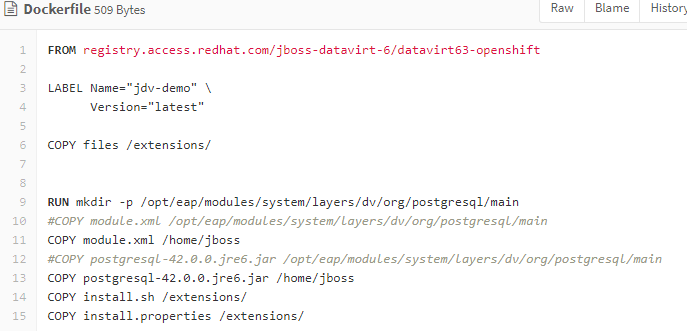 Install.sh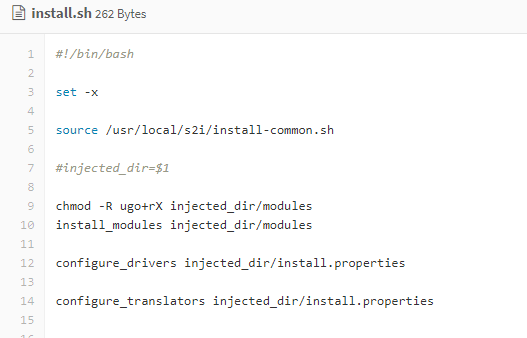 I am getting following error after making the changes :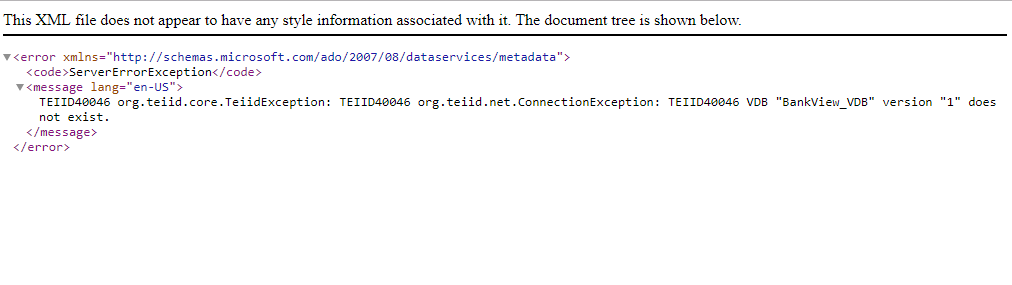 Please find the log file as attached herewith for your reference